Desire Technologies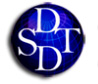 www.desiretech.com | Ph:9830682298 & 6290410014106/2B Raja Ram Mohan Roy Sarani,Kolkata-700009,West Bengal,IndiaServer and Support : Godaddy USA & SingaporeOur company can promote your food festivals through facebook promotion only. Charges are as follows:Facebook Promotion – 20000/-The apps which you can promote food festivals are as follow – 1. Nearby app2. Dineout3. Book my show4. Zomato5. SwiggyThrough this app promotion will be done by yourself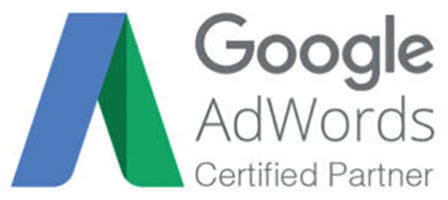 